Was braucht man?Deckel vom Schuhkarton (ca. A4 Format)weiße A4 Blätterversch. Farben, am besten in einer Farbpalette bereitstellenWasserbecher und PinselMurmelnSchritt 1:Lege das leere weiße Blatt in den Deckel vom Schuhkarton.Schritt 2:Suche dir versch. Farben aus und bereite sie in der Farbpalette vor.Schritt 3:Nimm eine Murmel, tauch sie in eine Farbe und lege sie in den Karton.Schritt 4:Jetzt geht es richtig rund. Bewege die Murmel hin und her, bis du schöne Linien hast.Schritt 5:Mach die Murmel sauber und nehme eine neue Farbe und wiederhole Schritt 3 und 4.Hinweis:Hast du mehrere Murmeln, kannst du auch Schritt 3 und 4 mit mehreren Murmeln gleichzeitig probieren.Schritt 6:Nach Lust und Laune, kannst du noch mit dem Pinsel dein Kunstwerk weiter verschönern. Bist du mit deinem Kunstwerk zufrieden, nimm das Blatt vorsichtig aus dem Deckel und lass es trocknen.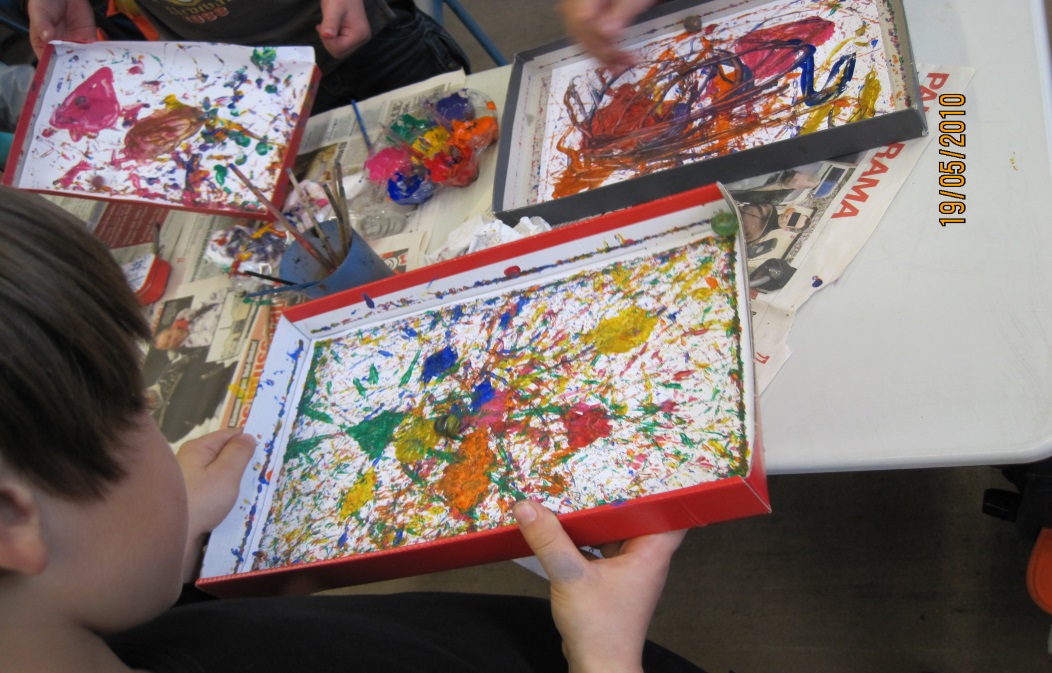 